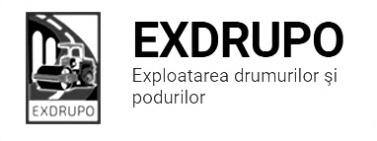 Notă informativăcu privire la lucrările de întreţinere şi salubrizare a infrastructurii rutieresect. Centru (8 muncitori): executate 04.08.2020:Salubrizarea mecanizată: str. Albișoara, str. V. Trandafirilor, str. Melestiu, str. Inculeț, str. Testimițeanu, str. Gh. Cașu, str. M. Mică, str. C. Vîrnav, str. I. C. Suruceanu, str. T. Strișcă, str. P. Ungureanu, str. Grenoble, str. Miorița, șos. Hîncești, str. Spicului, str. Ialoveni, Dr. Viilor, str. Pietrarilor, str. Academiei, str. T. Baltă.Salubrizarea manuală: str. V. Korolenco-0,5curse, str. Cosmescu-0,5curse. Amenajare pietriș: str. Testimiţeanu-4,9m3.Instalarea bordurelor: str. Testimițeanu-17bord.Instalarea zidăriilor: str. Testimițeanu-7zid. executate 04-05.08.2020 (în noapte):Salubrizarea mecanizată: str. Ismail, str. Columna, str. Mit. Varlaam, bd. D. Cantemir, bd. Gagarin, bd. Negruzzi, Aleea Gării, bd. Șt. cel Mare, str. Ciuflea, Viaduc, str. București, str. Pușkin, str. Vl. Pîrcălab, str. M. Eminescu, str. V. Alecsandri, str. Armenească, str. Bolgară, str. Tighina, str. A. Mateevici, str. Bernadazzi, str. M. Kogîlniceanu, str. Sciusev. planificate 05.08.2020:Salubrizarea manuală: str. Gh. Cașu.   Amenajare pietriș: str. Testimițeanu.Instalarea bordurelor: str. Testimițeanu.sect. Buiucani (7 muncitori): 	executate 04.08.2020:Amenajare pietriș: str. I. Pelivan (tr.)-6,7m3.  Instalarea zidăriilor: str. I. Pelivan (tr.)-37zid.Reparația canalizării pluviale: str. I. Pelivan (tr.)-1fînt. inst., 3fînt. rid., 6inele beton.  executate 04-05.08.2020 (în noapte):Salubrizarea mecanizată: str. Sciusev, str. M. Kogălniceanu, str. A. Mateevici, str. M. Cebotari, str. Sf. Țării, str. S. Lazo, str. P. Movilă, str. T. Ciorbă, str. Lăpușneanu.planificate 05.08.2020:Excavare/transportare b/a uzat: str. I. Pelivan (tr.).Amenajare pietriș: str. I. Pelivan (tr.).Amenajarea trotuarului: str. I. Pelivan (tr.)sect. Rîşcani (10 muncitori):executate 04.08.2020:Salubrizarea mecanizată: str. Albișoara, C. Moșilor, str. Doina, str. Socoleni, str. Studenților, str. Dimo, str. Florilor, str. T. Vladimirescu.Salubrizarea manuală:str. M. Costin-2curse. Demolarea betonului: str. M. Costin-2,5m3.  Reparația învelișului asfaltic: str. M. Costin-195m2. executate 04-05.08.2020 (în noapte):Salubrizarea mecanizată: str. Petricani, bd. Renașterii, bd. Gr. Vieru, C. Orheiului, str. C. Tănase, str. Ierusalim, str. Pușkin, str. B. Bodoni, str. V. Alecsandri.planificate 05.08.2020:Demontarea pavajului: str. N. Costin.Desfacerea bordurelor: str. N. Costin.sect. Botanica (7 muncitori):executate 04.08.2020:Salubrizarea mecanizată: C. Basarabiei, str. Gr. Botanică, str. V. Crucii, str. Grenoble, bd. Dacia, Viaduc.Salubrizarea pasajelor subterane: bd. Dacia-Traian, bd. Dacia-Teilor, Viaduc (Spit. Nr.1).Asfaltarea părții carosabile: str. Dante Aligheri-256m2. planificate 05.08.2020:Frezarea părții carosabile: str. Pădurii.Excavare/transportare gunoi: str. Inculeț.Asfaltarea părții carosabile: str. Dante Aligheri, str. Zelinski.sect. Ciocana (8 muncitori): executate 04.08.2020:Excavare/transportare gunoi: bd. M. cel Bătrîn (aleea)-5curse.Săpătură manuală: bd. M. cel Bătrîn (aleea)-2m3.Compactare manuală: bd. M. cel Bătrîn (aleea)- 80m.l.executate 04-05.08.2020 (în noapte):Salubrizarea mecanizată: str. L. Bîcului, str. Uzinelor, str. V. lui Vodă, str. Otovasca, str. P. Înalt, str. M. Drăgan, str. M. Sadoveanu.planificate 05.08.2020:Amenajare trotuarului: bd. M.cel Bătrîn.sect. OCR (15 muncitori):executate 04-05.08.2020 (în noapte):Aplicarea marcajului longitudinal:str. T. Vladimirescu-300m2.  Aplicarea marcajului (treceri pietoni): str. V. Lupu-20m2, str. L. Deleanu (Școli)-100m2, str. O. Ghibu-14m2.Instalarea indicatoarelor rutiere: str. Dimo, 12-1buc. planificate 05.08.2020:Aplicarea marcajului longitudinal: str. T. Vladimirescu. Aplicarea marcajului (treceri pietoni): str. V. Lupu, str. O. Ghibu, str. Golia, str. L. Deleanu, str. I.D. Teodorovici. sect. Întreținerea canalizării pluviale (4 muncitori):executate 04.08.2020:Curățirea canalizării pluviale: C. Ieșilor-44buc.Reparația canalizării pluviale: Viaduc-montare țeavă, str. Pușkin-1gril.inst., 1cap.vechi, str. București-1cap.vechi. planificate 05.08.2020:Curățirea canalizării plviale: C. Ieșilor.Reparația canalizării pluviale: str. Voluntarilor, bd. Gagarin.  sect. Specializat îninfrastructură (pavaj)(8 muncitori):executate 04.08.2020:Amenajare pietriș: bd. Moscova-20,6m3. Săpătură manuală: bd. Moscova-2m3. Excavare/transportare sol: bd. Moscova-79m3/9curse. Amenajare pavaj: bd. Moscova-96m2.  planificate 05.08.2020:Amenajarea pavajului: bd. Moscova. sect. Specializat îninfrastructură (restabilirea învelișului asfaltic) (5 muncitori):planificate 05.08.2020:Frezarea părții carosabile: str. București (Spit. Urgență).Instalarea bordurelor: str. București (Spit. Urgență).Restabilirea săpăturilor: sect. Rîșcani. Măsurile întreprinse pentru prevenirea răspîndirii Covid-19:Toate unităţile de trasport sunt dezinfectate la începutul şi la sfîrşitul programului de lucru;Muncitorilor este verificată starea de sănătate de către medicul întreprinderii;Muncitorii sunt echipaţii cu:mască de protecţie;mănuşi de protecţi;dezinfectant.Inginer SP                                                         A. Bodnariuc